OMMS PTO is celebrating Teacher Appreciation Week May 10th-14th and we need YOUR help. 

The PTO has planned goodies each day for the almost 120 teachers and administrators: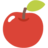 Monday - Tropical Smoothie

 Tuesday- Coffee & Donuts ️

 Wednesday- Candy & Soda Bar

 Thursday- Chick-Fil-A biscuits (with a special visitor @ morning carpool)

 Friday - Lunch provided by OMMS parent donations (and a generous gift from Outback Steakhouse). 

Please encourage your child to do something SPECIAL for their teachers on the corresponding days below. It can be a note, candy, school supplies, etc. Any sentiment will be great! This is just a small way to let our teachers know they are SO appreciated.

Monday: ELA
Tuesday: Math
Wednesday: Science
Thursday: Social Studies
Friday: PE/Electives

It’s been a challenging year & OMMS teachers & staff & bus drivers have gone above & beyond. Please take a minute to say THANKS for all they do for our students every day!  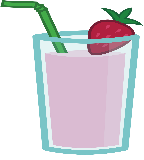 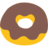 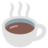 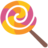 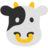 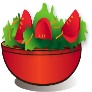 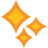 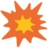 